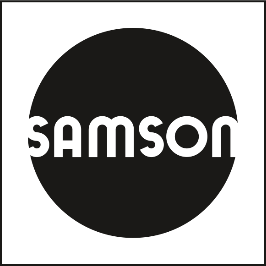 Informacje o urządzeniuWłaściwości substancji (właściwe zakreślić)Urządzenia przesłane przez nas do przeglądu/naprawystyczność z substancjami radioaktywnymi,nie miały styczności z niebezpiecznymi substancjami,miały styczność z następującymi niebezpiecznymi substancjami:* Kancerogenne, mutagenne, działające szkodliwie na rozrodczość.Jeżeli substancja są sklasyfikowane zgodnie z rozporządzeniem w sprawie niebezpiecznych substancji, dołączyć karty charakterystyki.Środki ochronyPrzed wysyłką urządzenia zostały starannie opróżnione z medium, rozłożone, na tyle, na ile jest to możliwe, na części oraz oczyszczone wewnątrz i na zewnątrz. Podczas dalszego obchodzenia się z urządzeniami:nie jest konieczne stosowanie szczególnych środków ochronykonieczne jest zastosowanie następujących środków ochrony (właściwe zakreślić):Dane nadawcy przesyłkiZapewniamy, że powyższe informacje są prawdziwe i kompletne oraz że wysyłka jest realizowana zgodnie z przepisami ustawowymi.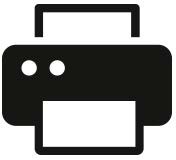 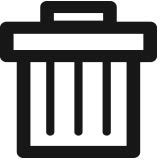 Klasyfikacja dokumentu: ogólnodostępny · SD 1700-0267 · wersja 6	21.02.2019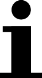 Zgodnie z przepisami prawa i dla ochrony naszych pracowników i urządzeń, przed rozpatrzeniem Państwa zlecenia potrzebujemy pisemnego oświadczenia w sprawie niebezpiecznych substancji. Niniejsze oświadczenie proszę koniecznie dołączyć do dokumentów spedycyjnych lub, najlepiej, umieścić na zewnątrz opakowania.Oznaczenie:Numer seryjny:Kod urządzenia/Varianten-ID:Inne dane:Oznaczenie substancji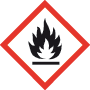 palna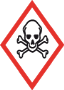 trująca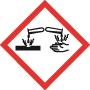 żrąca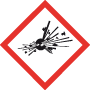 wybuchowa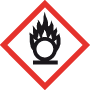 utleniająca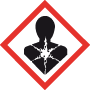 stanowiąca zagrożenie dla zdrowia, KMR*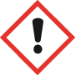 drażniąca, uczulająca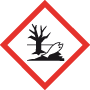 niebez-pieczna dla środowiskaSubstancje, z którymi urządzenia miały stycznośćSubstancje wyko- rzystane do czysz-czenia urządzeń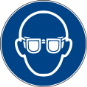 okulary ochronne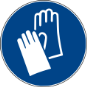 rękawice
ochronne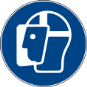 maska chroniąca twarz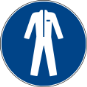 odzież ochronna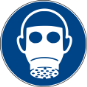 maska chroniąca drogi oddechoweDodatkowe informacje:Dodatkowe informacje:Firma:Nazwisko:Ulica:Dział:Kod pocztowy, miejscowość:Telefon:E-mail:Miejscowość, data:Pieczątka firmowa i podpis osoby uprawnionej do reprezentacji:Osoba i numer telefonu na potrzeby kontaktu w nagłym wypadku:Osoba i numer telefonu na potrzeby kontaktu w nagłym wypadku:Osoba i numer telefonu na potrzeby kontaktu w nagłym wypadku: